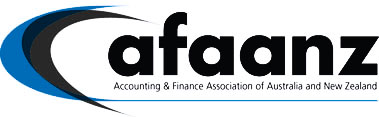 Level 7 198 Berkeley StCarlton, VIC 3010 Tel: 61 3 9035 5530Email: info@afaanz.orgWeb: www.afaanz.org16 January 2024TO:  HEADS OF DEPARTMENTS/SCHOOLS2024 AFAANZ Doctoral Symposium, 26 – 28 JuneDear Colleague,The 2024 AFAANZ Doctoral Symposium will be held from 26 to 28 June at the Cordis Hotel, Auckland, prior to the annual Conference. The Symposium will feature keynote speakers from the Conference, Professor Craig Deegan from University of Tasmania and Professor Sarah McVay from University of Washington, and other leading researchers. As Directors of the Symposium, we invite you, as Heads of Departments and Schools, to nominate students to attend this year’s event. As an Institutional Member, your Department/School is entitled to two student places at this symposium. If you wish to nominate more than two, please rank your nominees accordingly.The objectives of the Symposium are to:(1)	Enable doctoral students in accounting and finance to present work-in-progress in a constructive forum and to receive feedback from other doctoral students and faculty; (2)	Offer guidance on dissertation management;(3)	Consider issues related to academic careers, e.g., workload management and publications;(4)	Enable interaction among doctoral students from other universities and with recognised leaders in accounting and finance research; (5)	Expose students at the early stages of their PhD to a variety of theories, paradigms and related research methods to guide their theory and hypotheses development; and (6)	Provide students who are near or post confirmation with timely input into their research design.Ideally students should be about 12-18 months into the PhD program. The format of the Symposium will be such that students will have ample opportunity to interact with faculty members and other students on an informal basis. Further, participants are required to undertake prior reading of all PhD proposals within their study group, and they should come prepared to participate in the discussion of all proposals within their study group.Candidates must be individual members of AFAANZ. The registration fee for each accepted nomination is AU$590 (plus GST for Australian members), payable by member schools/departments to AFAANZ in order to help defray the expenses of the Symposium. This fee covers meals from afternoon tea on 26 June up to dinner on 28 June (except dinner on 27 June, which is a free night, so students will need to take care of their own dinner and all breakfasts). Students are to arrange their own accommodation. Continuing initiatives from prior years, AFAANZ will provide all symposium participants free registration to the annual conference should they wish to attend. Also, AFAANZ will make available five (5) assistance grants for students who are unable to fund their travel. Please indicate on the nomination form if the student wishes to be considered for the Symposium assistance grant, providing a brief supporting statement. As there are a limited number of assistance grants available, the Symposium Directors will award the grants based on their assessment of the merits of the applications and the benefits that the student will gain from attending the Symposium.We will email the details of the Symposium program to participants following the study group allocation process, which will be undertaken immediately after the nomination closing date of 28 February 2024. While it is not always possible to cater for all disciplines at our symposium, to facilitate study group allocations, please identify a first and second discipline preference from those listed below. Study Group Disciplines:Accounting and Finance EducationAsset Pricing/DerivativesAuditingBankingBehavioural FinanceCapital MarketsCorporate FinanceCorporate GovernanceEnvironmental AccountingFinancial AccountingFinancial Statement Analysis Information Systems Management AccountingPublic sector    Other (please specify)Please also nominate the primary methodology being undertaken and include a one-page (maximum) abstract of the student’s dissertation topic.If your university wishes to nominate a Symposium Participant(s), please forward the completed nomination form (attached), no later than 28 February 2024 to info@afaanz.org. If the number of applications exceeds the number of positions available, the Symposium Directors will select the best candidate(s) from each university. After the completion of the selection process, we will correspond directly with all symposium participants. However, please ensure that nominees are informed of the nomination deadline and the enclosed nomination guidelines as soon as possible.If you have any questions about the program or the nomination procedure, we will be more than happy to respond. We can be contacted at michaela.rankin@monash.edu and sumit.lodhia@unisa.edu.au.Yours sincerely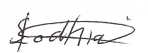 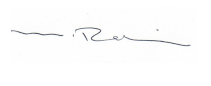 Professor Michaela Rankin						Professor Sumit LodhiaSymposium Directors - AFAANZ Board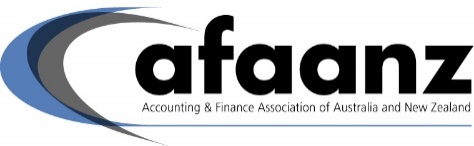 2024 AFAANZ DOCTORAL SYMPOSIUMNOMINATION FORMPLEASE TYPE DETAILS & ENSURE THE CORRECT EMAIL ADDRESS HAS BEEN ENTEREDWe wish to nominate the following individual to attend the 2024 AFAANZ Doctoral Symposium in Auckland, New Zealand from 26 – 28 June.Request for symposium assistance grant:  	 Yes (Please attach a brief statement to justify the request)						 No PLEASE ENSURE THE STUDENT IS A CURRENT MEMBER OF AFAANZOn receipt of invoice, payment of registration fee/s to be forwarded to the AFAANZ office by 31 March 2024.Name and signature of Head of Department/SchoolName __________________________________ Signature _______________________________Name of University _______________________________________________________________Phone ______________________________ Email ______________________________________Please attach a two-page document containing the nominated student’s Abstract and a Statement of Progress on PhD-to-Date.Please attach a brief CV/bio (no more than 200 words) and photo for the nominated student (this will be used to disseminate information about participants to faculty members and other participants at the Symposium).5.	Please return this nomination form by 28 February 2024 to:AFAANZ Office Email at info@afaanz.org NOTE:  If nominating more than one student, please provide separate forms for each nomination. If nominating more than TWO students clearly indicate your preferred nomination by ranking your nominees.Student’s NameStudent’s NameStudent’s NameStudent’s Study Group PreferencePref. 1Pref. 1Pref. 2Pref. 2Methodology used (e.g. case study, empirical etc.)Methodology used (e.g. case study, empirical etc.)Methodology used (e.g. case study, empirical etc.)Student’s Supervisor(s)Student’s Supervisor(s)Student’s Supervisor(s)Student’s Contact Details:Student’s Contact Details:PhoneEmail